Aanvraag brandveiligheidsattest publiek toegankelijke inrichting met een maximale capaciteit van 50 personen of meerDeze aanvraag kan je bezorgen aan de burgemeester van de gemeente waar jouw zaak is.Jouw gegevensGegevens van de eigenaar/uitbater/gemandateerde 1 van de zaak Dit zijn dezelfde gegevens als hierboven.Over de zaak Ik vraag een brandveiligheidsattest aan in toepassing van artikel 1.4.3 van de politieverordening houdende vaststelling van de minimumnormen inzake brandpreventie voor publiek toegankelijke inrichtingen.  Ik heb kennis van: De bepalingen vermeld in de politieverordening houdende de vaststelling van de minimumnormen brandpreventie voor publiek toegankelijke inrichtingen zoals vastgesteld door de gemeenteraadMijn plicht om dit attest aan te vragen minstens 30 dagen voor de opening of heropening van de inrichting en bij elke wijziging zoals beschreven in artikel 1 4.3 van bovenvermelde verordening;Het exploitatieverbod zolang ik niet beschik over het vereiste brandveiligheidsattest behalve bij gebrek aan betekening van het attest van de burgemeester binnen de 120 dagen, te rekenen vanaf de dag van betekening van het onderhavig aanvraagformulier.In voorkomend geval wordt het exploitatieverbod opgeschort tot op de dag dat de beslissing van de burgemeester wordt betekend, hetgeen de exploitant niet ontslaat om voor zijn inrichting te voldoen aan de overéénkomstige bijlage van de politieverordening; Het feit dat ik verantwoordelijk ben voor de juistheid van de door mij verstrekte gegevens in het kader van deze aanvraag en voor de toepassing van de van kracht zijnde voorwaarden zoals beschreven in de politieverordening houdende vaststelling van de minimumnormen inzake brandpreventie voor publiek toegankelijke inrichtingen.RetributieIn geval van prestaties geleverd door de brandweer ter controle van de brandveiligheid van de publiek toegankelijke inrichting, al dan niet op vraag van de uitbater, is het retributiereglement van Hulpverleningszone Waasland van toepassing.Dit betekent concreet dat alle adviesverleningen en controlebezoeken inzake brandpreventie betalend zijn. Het volledige reglement is terug te vinden op www.hvzwaasland.be.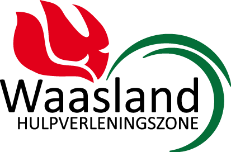 NaamVoornaamAdresGSM- of telefoonnummerE-mailadresNaamVoornaamAdresGSM- of telefoonnummerE-mailadresAard van de activiteitOndernemingsnummerBTW-plichtig Ja   NeeVoor het publiek toegankelijke oppervlakte (in m²)Gewenst aantal toe te laten personen (inclusief personeel)PlaatsDatumHandtekening